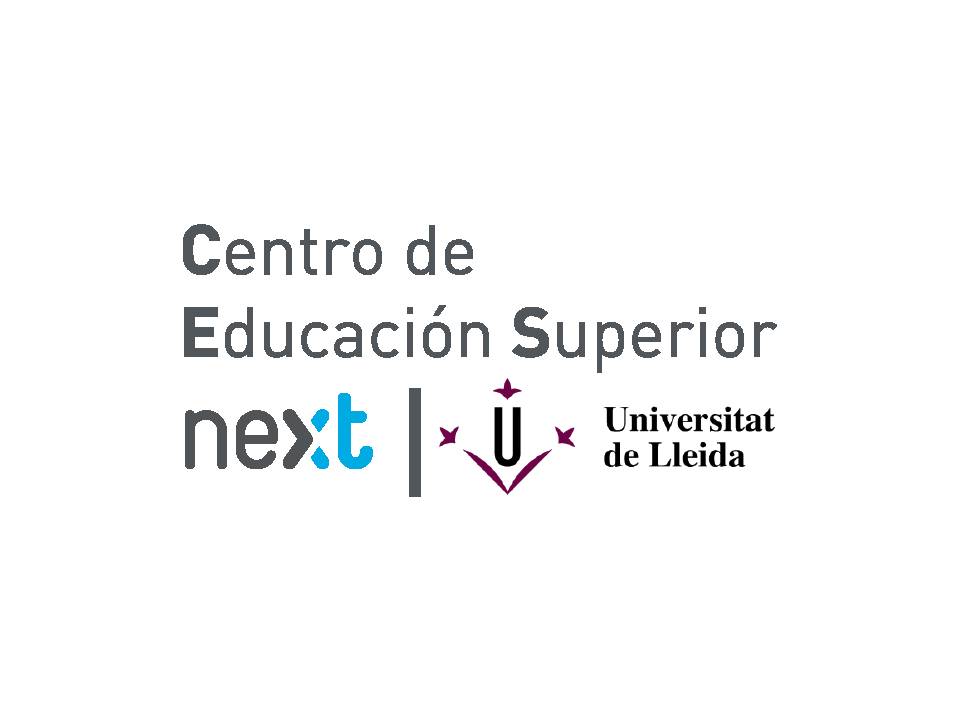 MÁSTER EN COMUNICACIÓN POLÍTICA AVANZADA (nombre y apellidos del/ de los alumno/s)(nombre del tutor y del director del Máster) En Madrid, a ___________ 